E-bot PRO kortkommandon till PC
Observera! När E-bot är kopplad till PC Viewer är det inte möjligt att använda fjärrkontrollen för att öppna eller navigera i menyer.Polar Print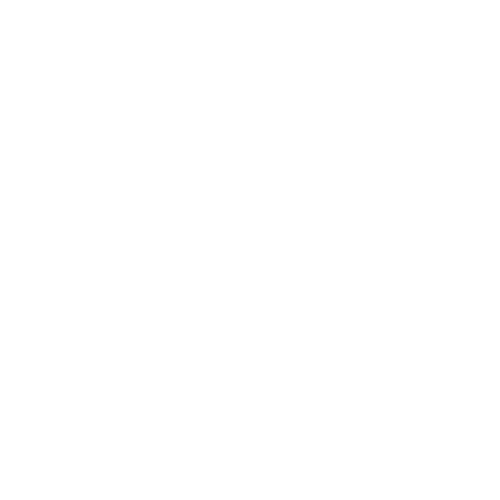 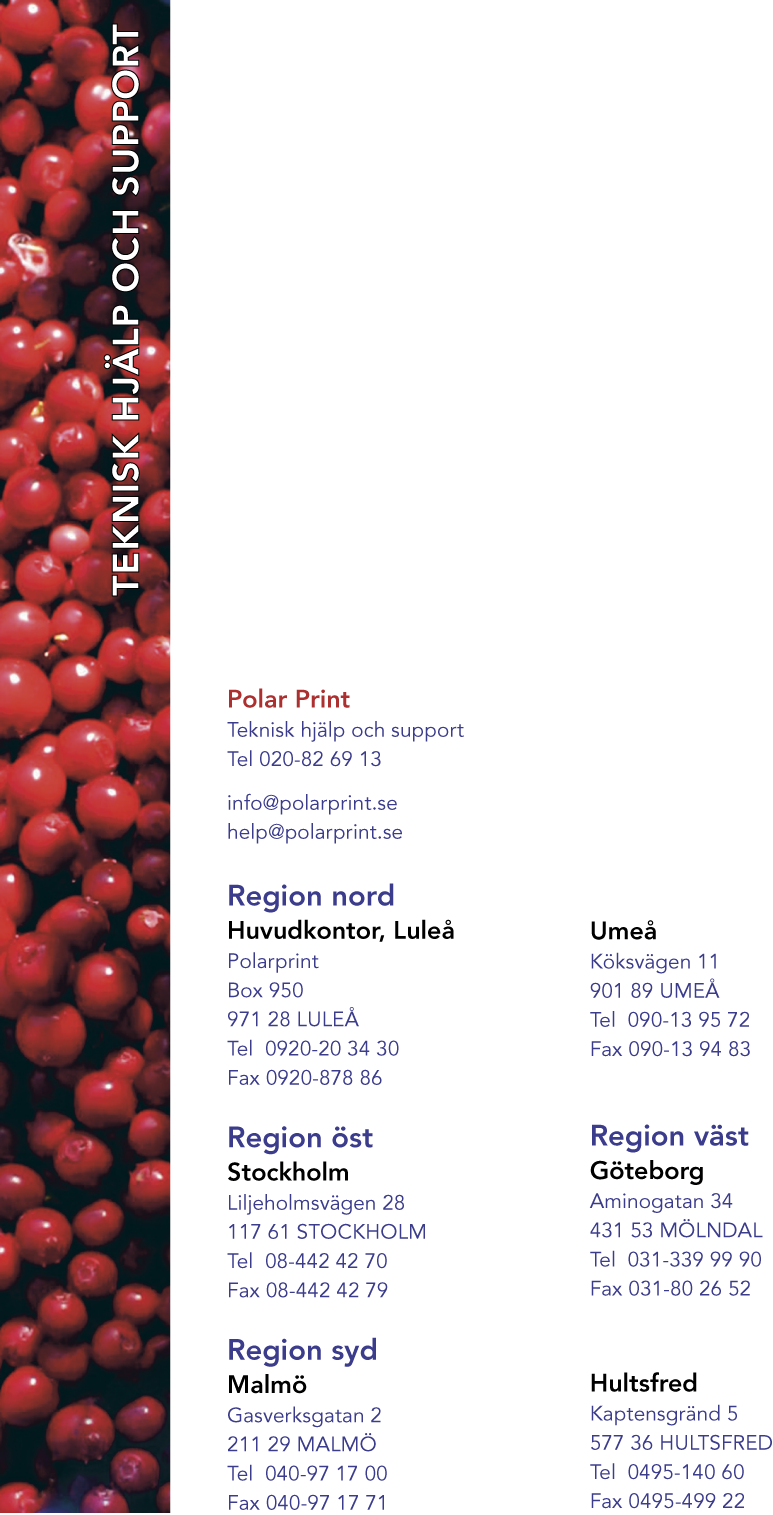 Teknisk hjälp och supportTel 020-82 69 13Info@polarprint.sehelp@polarprint.seHuvudkontor, LuleåPolar PrintBox 950971 28 LULEÅTel 0920-20 34 30Fax 0920-878 86StockholmLiljeholmsvägen 28117 61 STOCKHOLMTel 08-442 42 70Fax 08-442 42 79MalmöGasverksgatan 2211 29 MALMÖTel 040-97 17 00Fax 040-97 17 71UmeåTvistevägen 907 36 UMEÅTel 090-13 95 72Fax 090-13 94 83FalköpingRantens Gårds väg 3521 31  FALKÖPING
Tel 076 – 241 69 89VäxjöMerkuriusvägen 3352 64 VäxjöTel 0470 – 390 30NÄRA / AVSTÅNDNärlägeCtrl + NFlytta till förinställd kamerapositionCtrl + NAvståndslägeCtrl + DFlytta till förinställd favoritpositionCtrl + DFÖRSTORINGZooma in+ eller mushjul upp Zooma ut- Eller mushjul nedPositionera kameranPiltangenterna eller vänsterklick + dragNästa rad i textenEnterÖversiktslägeCtrl + FFärg, nästaM eller vänsterklickFärg, naturlig / artificiellNÖka kontrastCMinska kontrastShift + CAutofokus av / påCtrl + IAutomatisk läsning på / avCtrl + APausa / starta automatisk läsningMellanslagOCR / TALOCRO eller klicka med mushjuletLäs uppMellanslagÖka talhastighetÅMinska talhastighet´ (Accent)Nästa / föregående meningPil höger / vänsterNästa / föregående styckePil ned / uppÖppna OCR-menyn 
(i OCR-läge)Ctrl + M eller högerklickFörhandsgranskning / OCR, växlaCtrl + PLämna OCR-läge, gå till Live-lägeEscapeINSTÄLLNINGARÖppna inställningsmenynCtrl + M eller högerklickVäxla flik i inställningsmenynPil höger / vänsterNavigera i menynPil upp / nedVälj / spara i menynEnter eller vänsterklickLämna inställningsmenyn EscapeSPARASpara OCR eller livebildHåll spela / paus på fjärrkontrollen nedtryckt >2 sekAVSLUTAAvsluta PC ViewerAlt + F4